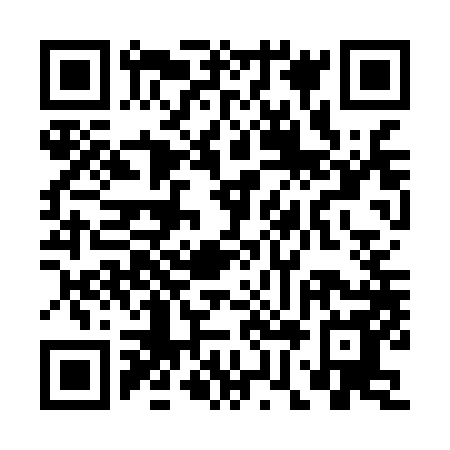 Prayer times for Abdul Hakim Burro, PakistanWed 1 May 2024 - Fri 31 May 2024High Latitude Method: Angle Based RulePrayer Calculation Method: University of Islamic SciencesAsar Calculation Method: ShafiPrayer times provided by https://www.salahtimes.comDateDayFajrSunriseDhuhrAsrMaghribIsha1Wed4:265:4912:233:536:588:202Thu4:265:4812:233:536:588:213Fri4:255:4812:233:536:598:224Sat4:245:4712:233:526:598:235Sun4:235:4612:233:527:008:236Mon4:225:4512:233:527:008:247Tue4:215:4512:233:527:018:258Wed4:205:4412:233:527:018:269Thu4:195:4412:233:527:028:2610Fri4:185:4312:233:517:038:2711Sat4:185:4212:233:517:038:2812Sun4:175:4212:233:517:048:2913Mon4:165:4112:233:517:048:3014Tue4:155:4112:233:517:058:3015Wed4:145:4012:233:517:058:3116Thu4:145:4012:233:517:068:3217Fri4:135:3912:233:507:068:3318Sat4:125:3912:233:507:078:3319Sun4:125:3812:233:507:078:3420Mon4:115:3812:233:507:088:3521Tue4:115:3712:233:507:088:3522Wed4:105:3712:233:507:098:3623Thu4:095:3712:233:507:098:3724Fri4:095:3612:233:507:108:3825Sat4:085:3612:233:507:118:3826Sun4:085:3612:233:507:118:3927Mon4:075:3512:233:507:128:4028Tue4:075:3512:243:507:128:4029Wed4:075:3512:243:507:128:4130Thu4:065:3512:243:507:138:4231Fri4:065:3512:243:507:138:42